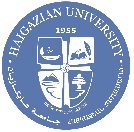 HAIGAZIAN UNIVERSITY REQUEST FOR RENEWAL OF APPLICATION FOR ADMISSIONI.D.Before presenting this form to the Admissions Office, please pay an application fee of ……………………………… LBP (Not Refundable) at the Cashier’s Office.First Name: Family Name: Date you expect to join HU:Semester:           Year:             Class/Program you expect to join:       Freshman                Sophomore                Junior               Senior             Special            Graduate Program       Major intended to follow: 1st Choice 2nd ChoiceWhen did you previously apply? Semester:       Were you accepted?                       Yes   Year:                    NoIf yes, why didn’t you join Haigazian University? If yes, why didn’t you join Haigazian University? Activities since Last Application:Did you attend any University?                                Yes                                No      If yes, you are required to present an official transcript of your records. Were you employed?                                                Yes                                 No      If yes, please present a statement from your employer certifying your position and kind of work.      If no, indicate how you spent your time:   Activities since Last Application:Did you attend any University?                                Yes                                No      If yes, you are required to present an official transcript of your records. Were you employed?                                                Yes                                 No      If yes, please present a statement from your employer certifying your position and kind of work.      If no, indicate how you spent your time:   Permanent Address:Building     P.O. Box    Country     Tel. (Home): StreetCityE-mail(Mobile): FOR OFFICE USEReceived by                Processed by                                                DateDate